      中華福音神學院‧教牧博士科     課程簡介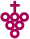 課 程 名 稱    同性戀議題面面觀(4學分)    同性戀議題面面觀(4學分)    同性戀議題面面觀(4學分)上 課 日 期　　2019/07/16-19(週二至週五)　　2019/07/16-19(週二至週五)　　2019/07/16-19(週二至週五)課程簡介課程簡介課程簡介課程簡介有關同性戀的議題不單在台灣，在全世界各地目前都是一個充滿爭議、衝突、對抗的議題，因為其牽涉到的層面非常廣泛。一方面我們必須面對社會上有一定比例的人有同性戀的傾向、行為，而他們也是照著上帝形像所造的、是上帝所愛的人；另一方面我們若忠於聖經的教導，我們也知道同性戀的行為不是上帝所喜悅的。當我們的家人、朋友、同學、同事…有人是同性戀者，我們要用麼態度與他們互動呢？面對已經席捲歐美社會，現在又積極向亞洲各國進軍的同志運動，透過教育、媒體、政治、法律、流行文化…要改變社會大眾的價值觀，進行改變婚姻的定義與家庭制度，教會又應該扮演怎樣的角色、應該有怎樣的回應？這些都是本課程希望討論的議題。有關同性戀的議題不單在台灣，在全世界各地目前都是一個充滿爭議、衝突、對抗的議題，因為其牽涉到的層面非常廣泛。一方面我們必須面對社會上有一定比例的人有同性戀的傾向、行為，而他們也是照著上帝形像所造的、是上帝所愛的人；另一方面我們若忠於聖經的教導，我們也知道同性戀的行為不是上帝所喜悅的。當我們的家人、朋友、同學、同事…有人是同性戀者，我們要用麼態度與他們互動呢？面對已經席捲歐美社會，現在又積極向亞洲各國進軍的同志運動，透過教育、媒體、政治、法律、流行文化…要改變社會大眾的價值觀，進行改變婚姻的定義與家庭制度，教會又應該扮演怎樣的角色、應該有怎樣的回應？這些都是本課程希望討論的議題。有關同性戀的議題不單在台灣，在全世界各地目前都是一個充滿爭議、衝突、對抗的議題，因為其牽涉到的層面非常廣泛。一方面我們必須面對社會上有一定比例的人有同性戀的傾向、行為，而他們也是照著上帝形像所造的、是上帝所愛的人；另一方面我們若忠於聖經的教導，我們也知道同性戀的行為不是上帝所喜悅的。當我們的家人、朋友、同學、同事…有人是同性戀者，我們要用麼態度與他們互動呢？面對已經席捲歐美社會，現在又積極向亞洲各國進軍的同志運動，透過教育、媒體、政治、法律、流行文化…要改變社會大眾的價值觀，進行改變婚姻的定義與家庭制度，教會又應該扮演怎樣的角色、應該有怎樣的回應？這些都是本課程希望討論的議題。有關同性戀的議題不單在台灣，在全世界各地目前都是一個充滿爭議、衝突、對抗的議題，因為其牽涉到的層面非常廣泛。一方面我們必須面對社會上有一定比例的人有同性戀的傾向、行為，而他們也是照著上帝形像所造的、是上帝所愛的人；另一方面我們若忠於聖經的教導，我們也知道同性戀的行為不是上帝所喜悅的。當我們的家人、朋友、同學、同事…有人是同性戀者，我們要用麼態度與他們互動呢？面對已經席捲歐美社會，現在又積極向亞洲各國進軍的同志運動，透過教育、媒體、政治、法律、流行文化…要改變社會大眾的價值觀，進行改變婚姻的定義與家庭制度，教會又應該扮演怎樣的角色、應該有怎樣的回應？這些都是本課程希望討論的議題。授課教師簡介授課教師簡介授課教師簡介授課教師簡介陳尚仁院長台灣神學院院長Princeton Theological Seminary神學博士 (主修倫理學)陳尚仁院長台灣神學院院長Princeton Theological Seminary神學博士 (主修倫理學)丁雪茵老師國立清華大學幼兒教育學系副教授/性別教育發展中心主任美國伊利諾大學香檳分校 課程與教學系 博士陳志宏牧師中華福音神學院長特別助理曾任：台灣信義會監督 中華福音神學院教牧學博士厲真妮傳道台灣走出埃及輔導協會秘書長厲真妮傳道台灣走出埃及輔導協會秘書長葉光洲律師興望法律律師事務所律師 (專長：家事法-婚姻、親子、繼承)曾任：法務部部長室秘書國立政治大學法學博士 (婚姻法專攻）董家驊牧師石牌信友堂牧師富勒神學院神學博士（PhD in Theology，主修實踐神學）課程要求課程要求課程要求課程要求課前作業：為了幫助授課老師知道你對相關議題最有困惑，最希望了解、討論的問題。請寫出至少十個你希望在這門課討論的問題，2019/6/30前繳交。閱讀指定閱讀書籍，閱讀完畢後前四本書寫讀書心得，每本書的讀書心得字數原則上為1,000-3,000字，2019/7/15前繳交。課後報告：設計至少四個單元有關同性戀方面的議題，在教會中透過聚會或講座進行相關教育。在2019/11/15前實施完畢，並且撰寫相關評估報告，11/30前繳交。以下三個作業任選一個，2019/11/30前繳交。 一篇有關同性戀方面議題的專題報告，5,000-10,000字。 有關同性戀方面議題的講章逐字稿四篇。 如何回答支持同性婚姻立場的人所提出來的問題，自選十個問題，每個問題用500-1000字的篇幅回答。課前作業：為了幫助授課老師知道你對相關議題最有困惑，最希望了解、討論的問題。請寫出至少十個你希望在這門課討論的問題，2019/6/30前繳交。閱讀指定閱讀書籍，閱讀完畢後前四本書寫讀書心得，每本書的讀書心得字數原則上為1,000-3,000字，2019/7/15前繳交。課後報告：設計至少四個單元有關同性戀方面的議題，在教會中透過聚會或講座進行相關教育。在2019/11/15前實施完畢，並且撰寫相關評估報告，11/30前繳交。以下三個作業任選一個，2019/11/30前繳交。 一篇有關同性戀方面議題的專題報告，5,000-10,000字。 有關同性戀方面議題的講章逐字稿四篇。 如何回答支持同性婚姻立場的人所提出來的問題，自選十個問題，每個問題用500-1000字的篇幅回答。課前作業：為了幫助授課老師知道你對相關議題最有困惑，最希望了解、討論的問題。請寫出至少十個你希望在這門課討論的問題，2019/6/30前繳交。閱讀指定閱讀書籍，閱讀完畢後前四本書寫讀書心得，每本書的讀書心得字數原則上為1,000-3,000字，2019/7/15前繳交。課後報告：設計至少四個單元有關同性戀方面的議題，在教會中透過聚會或講座進行相關教育。在2019/11/15前實施完畢，並且撰寫相關評估報告，11/30前繳交。以下三個作業任選一個，2019/11/30前繳交。 一篇有關同性戀方面議題的專題報告，5,000-10,000字。 有關同性戀方面議題的講章逐字稿四篇。 如何回答支持同性婚姻立場的人所提出來的問題，自選十個問題，每個問題用500-1000字的篇幅回答。課前作業：為了幫助授課老師知道你對相關議題最有困惑，最希望了解、討論的問題。請寫出至少十個你希望在這門課討論的問題，2019/6/30前繳交。閱讀指定閱讀書籍，閱讀完畢後前四本書寫讀書心得，每本書的讀書心得字數原則上為1,000-3,000字，2019/7/15前繳交。課後報告：設計至少四個單元有關同性戀方面的議題，在教會中透過聚會或講座進行相關教育。在2019/11/15前實施完畢，並且撰寫相關評估報告，11/30前繳交。以下三個作業任選一個，2019/11/30前繳交。 一篇有關同性戀方面議題的專題報告，5,000-10,000字。 有關同性戀方面議題的講章逐字稿四篇。 如何回答支持同性婚姻立場的人所提出來的問題，自選十個問題，每個問題用500-1000字的篇幅回答。指定閱讀書目指定閱讀書目指定閱讀書目指定閱讀書目加俾額爾․庫比。《席捲全球的性革命－以自由之名摧毀自由》。台南：聞道。(297頁)阿蘭․希爾斯、克雷格․奧斯頓。《移風易俗的同性戀運動－當前宗教與言論自由所面對的最大挑戰》。香港：明光社。(281頁)羅秉祥、龔立人。《同性戀的十字架－倫理學者的對話與交鋒》。香港：印象文字。(198頁)賽德。《不只是政治》。台北：道聲。(363頁)董家驊。《    》。台北：校園。(預計2019年6月出版)陳尚仁。《同性戀行為的道德評價》。電子檔。(19頁)加俾額爾․庫比。《席捲全球的性革命－以自由之名摧毀自由》。台南：聞道。(297頁)阿蘭․希爾斯、克雷格․奧斯頓。《移風易俗的同性戀運動－當前宗教與言論自由所面對的最大挑戰》。香港：明光社。(281頁)羅秉祥、龔立人。《同性戀的十字架－倫理學者的對話與交鋒》。香港：印象文字。(198頁)賽德。《不只是政治》。台北：道聲。(363頁)董家驊。《    》。台北：校園。(預計2019年6月出版)陳尚仁。《同性戀行為的道德評價》。電子檔。(19頁)加俾額爾․庫比。《席捲全球的性革命－以自由之名摧毀自由》。台南：聞道。(297頁)阿蘭․希爾斯、克雷格․奧斯頓。《移風易俗的同性戀運動－當前宗教與言論自由所面對的最大挑戰》。香港：明光社。(281頁)羅秉祥、龔立人。《同性戀的十字架－倫理學者的對話與交鋒》。香港：印象文字。(198頁)賽德。《不只是政治》。台北：道聲。(363頁)董家驊。《    》。台北：校園。(預計2019年6月出版)陳尚仁。《同性戀行為的道德評價》。電子檔。(19頁)加俾額爾․庫比。《席捲全球的性革命－以自由之名摧毀自由》。台南：聞道。(297頁)阿蘭․希爾斯、克雷格․奧斯頓。《移風易俗的同性戀運動－當前宗教與言論自由所面對的最大挑戰》。香港：明光社。(281頁)羅秉祥、龔立人。《同性戀的十字架－倫理學者的對話與交鋒》。香港：印象文字。(198頁)賽德。《不只是政治》。台北：道聲。(363頁)董家驊。《    》。台北：校園。(預計2019年6月出版)陳尚仁。《同性戀行為的道德評價》。電子檔。(19頁)其他參考書目其他參考書目其他參考書目其他參考書目莫頓․史強曼。《教會與同性戀－尋找中間地帶》。台北：道聲。(150頁)湯瑪斯․施密德。《當代基督徒與同性戀議題》。台北：校園。(277頁)馬里奧․伯格納。《愛，放對位置－同性性傾向的醫治與盼望》。台北：校園。(279頁)袁幼軒、蔣朗今。《不再是我－同性戀兒子與心碎母親的歸家之路》。台北：校園。(295頁)懷尼爾、懷布萊爾。《基因使然－同性戀與科學證據》。台東：姚金維。(296頁)柯志明。《無所謂｢同性婚姻》－婚姻的本性與價值》。新北：橄欖。(142頁)柯志明。《尊貴的人、婚姻與性－同性戀風潮中基督徒絕不妥協的立場》。新北：聖經資源中心。(133頁)毛瑞祈（Richard Mouw）。《不同尋常的禮貌》（Uncommon Decency）。北京：宗教文化出版社。《彩虹的另一端》。台北：走出埃及。(227頁)《愛與學習－認識陪伴同性戀手冊》。台北：走出埃及。(49頁)深紫。《別人都不敢說－就讓過來人帶你看同性戀議題的完全手冊》。台灣性別人權維護促進協會。(63頁)《我們相愛為什麼不能結婚－同性婚姻十大經典問題》。台灣性別人權維護促進協會。(102頁)郭承天。〈平衡基督信仰與同性戀權益〉。《臺灣宗教研究》第13卷第2期。電子檔。(30頁)郭承天。〈臺灣同性戀家庭權立法〉。《臺灣宗教研究》第14卷第2期。電子檔。(32頁)莫頓․史強曼。《教會與同性戀－尋找中間地帶》。台北：道聲。(150頁)湯瑪斯․施密德。《當代基督徒與同性戀議題》。台北：校園。(277頁)馬里奧․伯格納。《愛，放對位置－同性性傾向的醫治與盼望》。台北：校園。(279頁)袁幼軒、蔣朗今。《不再是我－同性戀兒子與心碎母親的歸家之路》。台北：校園。(295頁)懷尼爾、懷布萊爾。《基因使然－同性戀與科學證據》。台東：姚金維。(296頁)柯志明。《無所謂｢同性婚姻》－婚姻的本性與價值》。新北：橄欖。(142頁)柯志明。《尊貴的人、婚姻與性－同性戀風潮中基督徒絕不妥協的立場》。新北：聖經資源中心。(133頁)毛瑞祈（Richard Mouw）。《不同尋常的禮貌》（Uncommon Decency）。北京：宗教文化出版社。《彩虹的另一端》。台北：走出埃及。(227頁)《愛與學習－認識陪伴同性戀手冊》。台北：走出埃及。(49頁)深紫。《別人都不敢說－就讓過來人帶你看同性戀議題的完全手冊》。台灣性別人權維護促進協會。(63頁)《我們相愛為什麼不能結婚－同性婚姻十大經典問題》。台灣性別人權維護促進協會。(102頁)郭承天。〈平衡基督信仰與同性戀權益〉。《臺灣宗教研究》第13卷第2期。電子檔。(30頁)郭承天。〈臺灣同性戀家庭權立法〉。《臺灣宗教研究》第14卷第2期。電子檔。(32頁)莫頓․史強曼。《教會與同性戀－尋找中間地帶》。台北：道聲。(150頁)湯瑪斯․施密德。《當代基督徒與同性戀議題》。台北：校園。(277頁)馬里奧․伯格納。《愛，放對位置－同性性傾向的醫治與盼望》。台北：校園。(279頁)袁幼軒、蔣朗今。《不再是我－同性戀兒子與心碎母親的歸家之路》。台北：校園。(295頁)懷尼爾、懷布萊爾。《基因使然－同性戀與科學證據》。台東：姚金維。(296頁)柯志明。《無所謂｢同性婚姻》－婚姻的本性與價值》。新北：橄欖。(142頁)柯志明。《尊貴的人、婚姻與性－同性戀風潮中基督徒絕不妥協的立場》。新北：聖經資源中心。(133頁)毛瑞祈（Richard Mouw）。《不同尋常的禮貌》（Uncommon Decency）。北京：宗教文化出版社。《彩虹的另一端》。台北：走出埃及。(227頁)《愛與學習－認識陪伴同性戀手冊》。台北：走出埃及。(49頁)深紫。《別人都不敢說－就讓過來人帶你看同性戀議題的完全手冊》。台灣性別人權維護促進協會。(63頁)《我們相愛為什麼不能結婚－同性婚姻十大經典問題》。台灣性別人權維護促進協會。(102頁)郭承天。〈平衡基督信仰與同性戀權益〉。《臺灣宗教研究》第13卷第2期。電子檔。(30頁)郭承天。〈臺灣同性戀家庭權立法〉。《臺灣宗教研究》第14卷第2期。電子檔。(32頁)莫頓․史強曼。《教會與同性戀－尋找中間地帶》。台北：道聲。(150頁)湯瑪斯․施密德。《當代基督徒與同性戀議題》。台北：校園。(277頁)馬里奧․伯格納。《愛，放對位置－同性性傾向的醫治與盼望》。台北：校園。(279頁)袁幼軒、蔣朗今。《不再是我－同性戀兒子與心碎母親的歸家之路》。台北：校園。(295頁)懷尼爾、懷布萊爾。《基因使然－同性戀與科學證據》。台東：姚金維。(296頁)柯志明。《無所謂｢同性婚姻》－婚姻的本性與價值》。新北：橄欖。(142頁)柯志明。《尊貴的人、婚姻與性－同性戀風潮中基督徒絕不妥協的立場》。新北：聖經資源中心。(133頁)毛瑞祈（Richard Mouw）。《不同尋常的禮貌》（Uncommon Decency）。北京：宗教文化出版社。《彩虹的另一端》。台北：走出埃及。(227頁)《愛與學習－認識陪伴同性戀手冊》。台北：走出埃及。(49頁)深紫。《別人都不敢說－就讓過來人帶你看同性戀議題的完全手冊》。台灣性別人權維護促進協會。(63頁)《我們相愛為什麼不能結婚－同性婚姻十大經典問題》。台灣性別人權維護促進協會。(102頁)郭承天。〈平衡基督信仰與同性戀權益〉。《臺灣宗教研究》第13卷第2期。電子檔。(30頁)郭承天。〈臺灣同性戀家庭權立法〉。《臺灣宗教研究》第14卷第2期。電子檔。(32頁)